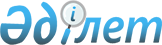 О внесении изменений в некоторые распоряжения Премьер-Министра Республики КазахстанРаспоряжение Премьер-Министра Республики Казахстан от 13 августа 2012 года № 149-p

      Внести в некоторые распоряжения Премьер-Министра Республики Казахстан следующие изменения:



      1) в распоряжении Премьер-Министра Республики Казахстан от 8 сентября 2011 года № 126-р «О мерах по реализации законов Республики Казахстан от 21 июля 2011 года «О специальных экономических зонах в Республике Казахстан» и «О внесении изменений и дополнений в некоторые законодательные акты Республики Казахстан по вопросам специальных экономических зон»:



      в перечне нормативных правовых актов, принятие которых необходимо в целях реализации законов Республики Казахстан от 21 июля 2011 года «О специальных экономических зонах в Республике Казахстан» и «О внесении изменений и дополнений в некоторые законодательные акты Республики Казахстан по вопросам специальных экономических зон», утвержденном указанным распоряжением:



      графу 5, строк, порядковые номера 1, 2, 3, 4, 7, 8, 9, 10, 11, 12, изложить в следующей редакции:

      «Август 2012 года»;



      2) в распоряжении Премьер-Министра Республики Казахстан от 14 сентября 2011 года № 128-р «О мерах по реализации Закона Республики Казахстан от 5 июля 2011 года «О внесении изменений и дополнений в некоторые законодательные акты Республики Казахстан по вопросам пересмотра компетенции уполномоченных государственных органов и Правительства Республики Казахстан на принятие нормативных правовых актов, устанавливающих требования к проверяемым субъектам»:



      в перечне нормативных правовых актов, принятие которых необходимо в целях реализации Закона Республики Казахстан от 5 июля 2011 года «О внесении изменений и дополнений в некоторые законодательные акты Республики Казахстан по вопросам пересмотра компетенции уполномоченных государственных органов и Правительства Республики Казахстан на принятие нормативных правовых актов, устанавливающих требования к проверяемым субъектам», утвержденном указанным распоряжением:



      графу 5, строк, порядковые номера 124, 158, 159, 160, 161, 162, 163, 164, 165, 166, 167, 168, 169, 170, 171, 172, 173, 174, 175, 176, 177, 178, 179, 180, 181, 182, 183, 184, 185, 186, 187, 188, 261, 262, изложить в следующей редакции:

      «Август 2012 года»;



      3) в распоряжении Премьер-Министра Республики Казахстан от 29 февраля 2012 года № 43-р «О мерах по реализации Закона Республики Казахстан от 9 января 2012 года «О государственной поддержке индустриально-инновационной деятельности»:



      в перечне нормативных правовых актов, принятие которых необходимо в целях реализации Закона Республики Казахстан от 9 января 2012 года «О государственной поддержке индустриально-инновационной деятельности», утвержденном указанным распоряжением:



      графу 5, строк, порядковые номера 1, 2, 3, 4, 7, 8, 10, 11, 12, 13, 14, 17, 18, 19, 21, изложить в следующей редакции:

      «Август 2012 года»;



      4) в распоряжении Премьер-Министра Республики Казахстан от 29 февраля 2012 года № 44-р «О мерах по реализации Закона Республики Казахстан от 9 января 2012 года «О внесении изменений и дополнений в некоторые законодательные акты Республики Казахстан по вопросам государственной поддержки индустриально-инновационной деятельности»:



      в перечне нормативных правовых актов, принятие которых необходимо в целях реализации Закона Республики Казахстан от 9 января 2012 года «О внесении изменений и дополнений в некоторые законодательные акты Республики Казахстан по вопросам государственной поддержки индустриально-инновационной деятельности», утвержденном указанным распоряжением:



      графу 5, строк, порядковые номера 1, 2, 3, 4, изложить в следующей редакции:

      «Август 2012 года».      Премьер-Министр                            К. Масимов
					© 2012. РГП на ПХВ «Институт законодательства и правовой информации Республики Казахстан» Министерства юстиции Республики Казахстан
				